采购内容及供应商资格要求：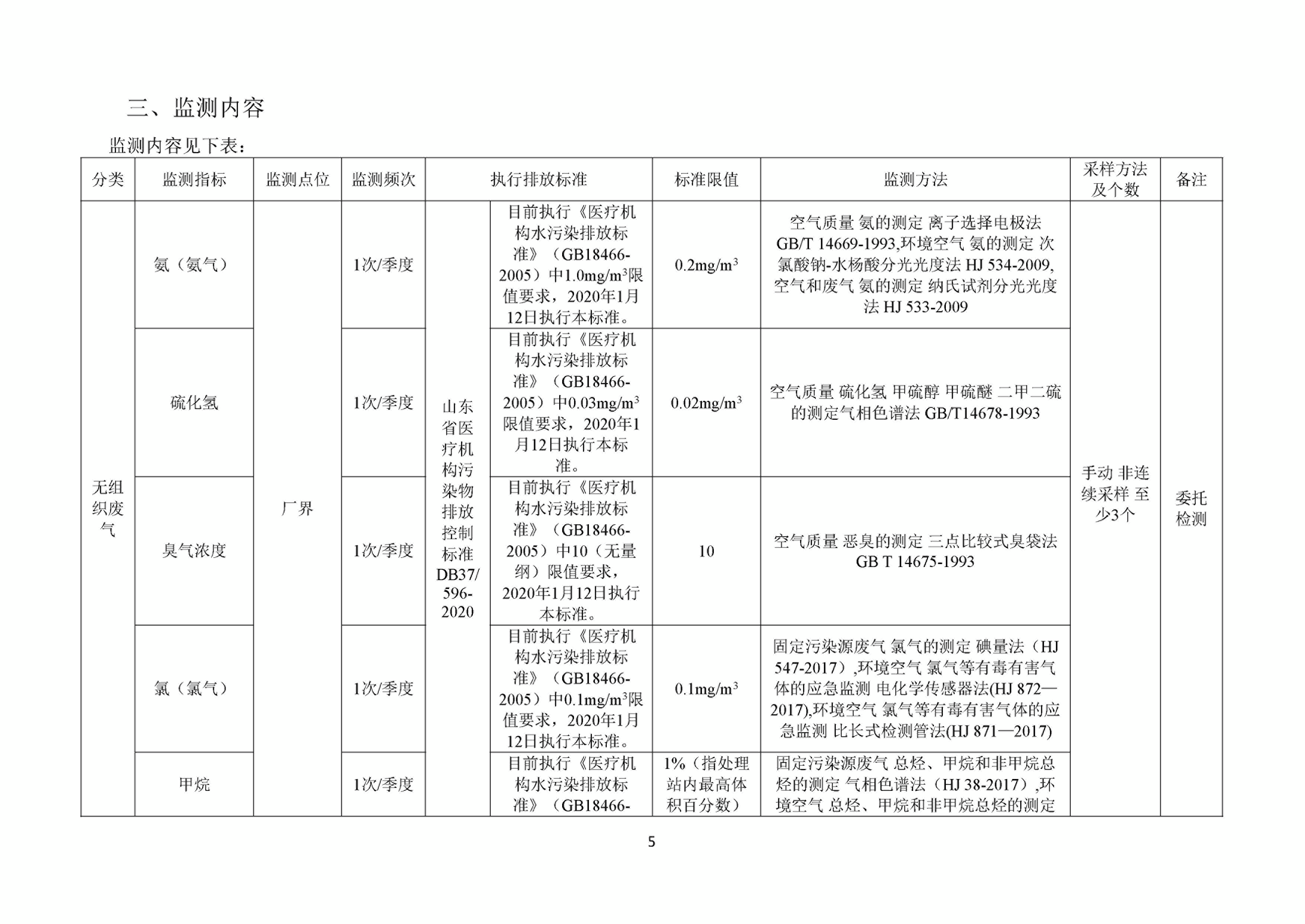 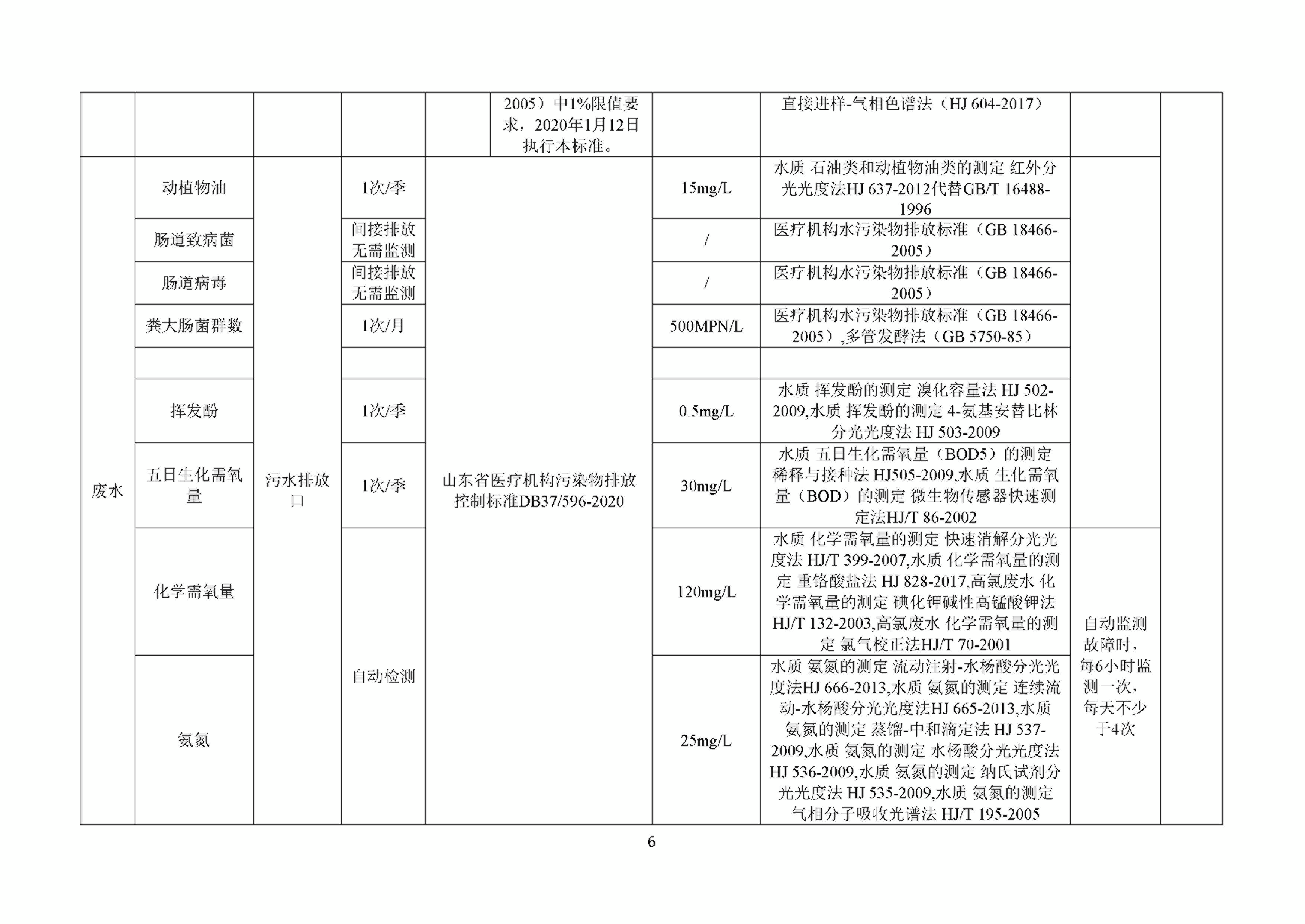 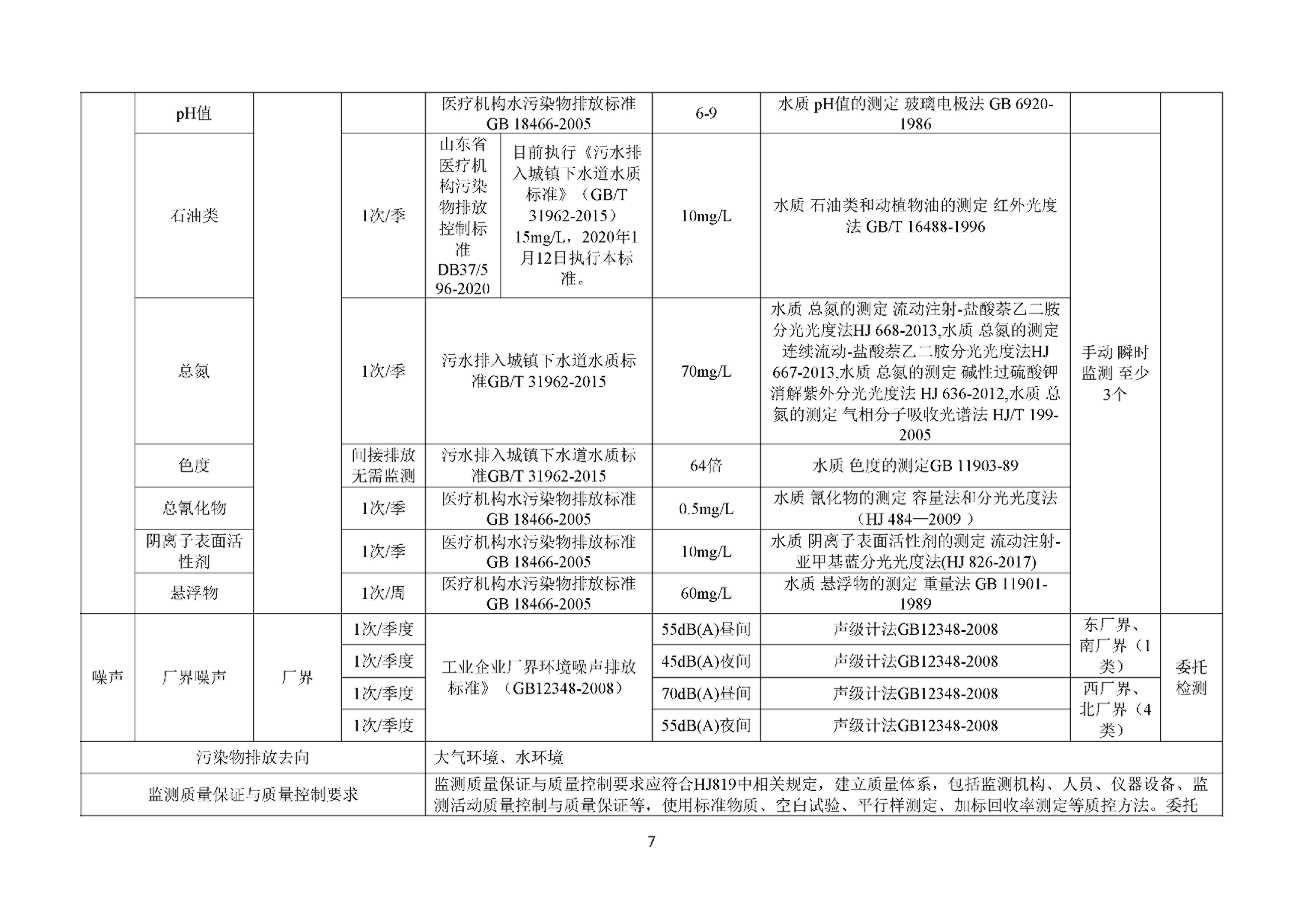 